Fiche action CGEAC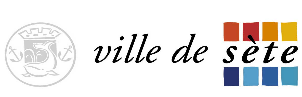 REFERENCE AUX CRITERES DE LA CGEACINTITULE DE L’ACTION THEMATIQUE ARTISTIQUE :MAITRE D’ŒUVRE :MAITRE D’OUVRAGE (si différent):Adresse Tél. / fax/ courriel Personne à contacter INTERVENANT(S)/DISCIPLINES ARTISTIQUESPRESENTATION / CONTENU DE L’ACTIONIntérêt de l’action au regard des CRITERES dE LA CGEACLIEU DE REALISATION / TERRITOIRE IMPACT : urbain, rural, QPV, …BENEFICIAIRES DE L’ACTION (publics cibles, préciser le nombre de participants prévus par publics cibles) PARTENAIRES MOBILISESRESSOURCES MOBILISEES (Mobilisation d’agents Etat ou collectivité, moyens techniques,..)CONCERTATION ET EVALUATIONDescription du dispositif de concertation utilisé pour l’élaboration et le suivi de l’action VALORISATION DE L’ACTIONEst-il envisagé une restitution de l’action ?BUDGET PREVISIONNEL DE L’ACTIONBUDGET PREVISIONNEL DE L’ACTIONBUDGET PREVISIONNEL DE L’ACTIONBUDGET PREVISIONNEL DE L’ACTIONDEPENSESMONTANTen eurosRECETTESMONTANT en eurosCharges spécifiques à l’actionRessources propres (autofinancement)AchatsSubventions demandéesPrestations de serviceDRACMatières et fournituresDRAAFServices extérieursDDCS, DDJSLocationsDRDFEEntretienCGETAssurancesEducation NationaleAutres services extérieursPJJHonorairesARSCAFPublicitéDépartementDéplacements, missionsRégionCharges de personnelAgglomérationSalaires et chargesCommunesContrat de Ville CollectivitésFrais générauxEuropeASP (emplois aidés)Autres recettes attendues (précisez)Ressources indirectes affectéesCoût total du projetTotal des recettesEmploi et contributions en natureContributions volontaires en natureSecours en natureBénévolat Mise à disposition gratuite de biens et de prestationsPrestations en nature (logistique, encadrement, déplacements, repas) Personne bénévoleDons en nature TOTALTOTAL